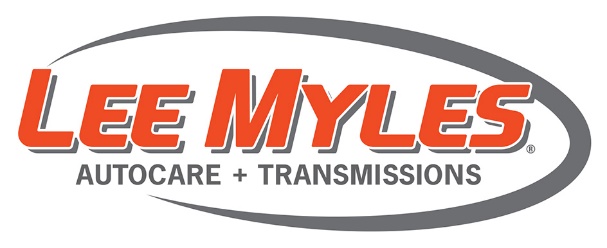 Brought to you by your neighborhood Lee Myles Auto Care & TransmissionsWalker Auto Care, Inc.
6714 Perkiomen Avenue Birdsboro, PA 19508
610-404-4227
ENTER FOR YOUR CHANCE TO WIN!$100 GIFT CARD!LOVE THIS RESTAURANT?ENTER TO WIN A $100 GIFT CERTIFICATE TODAY!!EASY TO ENTER – EASY TO WIN! VISIT OUR WEBSITE OR SCAN OUR QR CODE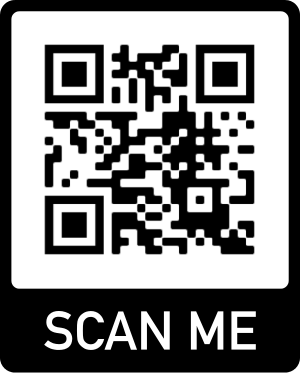 WWW.LEEMYLES422.COMCONTEST ENDS FEBRUARY 12TH, 2020
Contest rules listed on website